UMW / AZ / PN - 86 / 18     		                                                Wrocław, 30.08.2018 r.NAZWA POSTĘPOWANIARemont pomieszczeń przyziemia na cele naukowo-dydaktyczne w budynku Katedry i Zakładu Farmakologii UMW przy ul. Mikulicza-Radeckiego 2 we Wrocławiu.                                                WYNIKUniwersytet Medyczny we Wrocławiu dziękuje Wykonawcom za udział w ww. postępowaniu.Zgodnie z art. 92 Prawa zamówień publicznych (Pzp), zawiadamiamy o jego wyniku.Kryteriami oceny ofert były: Cena realizacji przedmiotu zamówienia – 60 %,Termin realizacji przedmiotu zamówienia(max. 10 tygodni od daty przekazania Wykonawcy placu budowy)– 40 %,Zgodnie z treścią art.24aa ust.1 Pzp, Zamawiający najpierw dokonał oceny ofert, a następnie zbadał , czy Wykonawca którego oferta została oceniona jako najkorzystniejsza, nie podlega wykluczeniu oraz spełnia warunki udziału w postępowaniu.Ofertę złożyli następujący Wykonawcy, wymienieni w Tabeli:        II. Informacja o Wykonawcach, którzy zostali wykluczeni.                Wykonawca, którego oferta została oceniona jako najkorzystniejsza, nie podlega wykluczeniu.III. Informacja o Wykonawcach, których oferty zostały odrzucone i o powodach odrzucenia  oferty:         Oferty wykonawców złożone w postępowaniu nie zostały odrzucone.IV. Wybór najkorzystniejszej oferty.       Jako najkorzystniejszą wybrano ofertę Wykonawcy:          Zakład Ogólnobudowlany s.c.           Czesław Caliński, Karol Caliński           Ul. Spacerowa 10           56-400 Oleśnica  Ww. Wykonawca  nie został  wykluczony z postępowania, a jego oferta otrzymała największą ilość punktów na podstawie kryteriów oceny ofert, zawartych w SIWZ. Treść oferty Wykonawcy odpowiada treści SIWZ.  V.  Informacja o terminie, po upływie którego umowa może być zawartaZamawiający informuje, że zgodnie z art. 94 ust. 1 pkt 2 ustawy Pzp. umowa z wybranym Wykonawcą   może zostać zawarta w terminie nie krótszym niż 5 dni od dnia przesłania zawiadomienia  o wyborze   najkorzystniejszej oferty, jeżeli zawiadomienie to zostało przesłane przy użyciu środków komunikacji elektronicznej, albo 10 dni – jeżeli zostało przesłane w inny sposób – w przypadku zamówień, których wartość jest mniejsza niż kwoty określone w przepisach wydanych na podstawie art. 11 ust. 8.Kanclerz UMWmgr Iwona Janus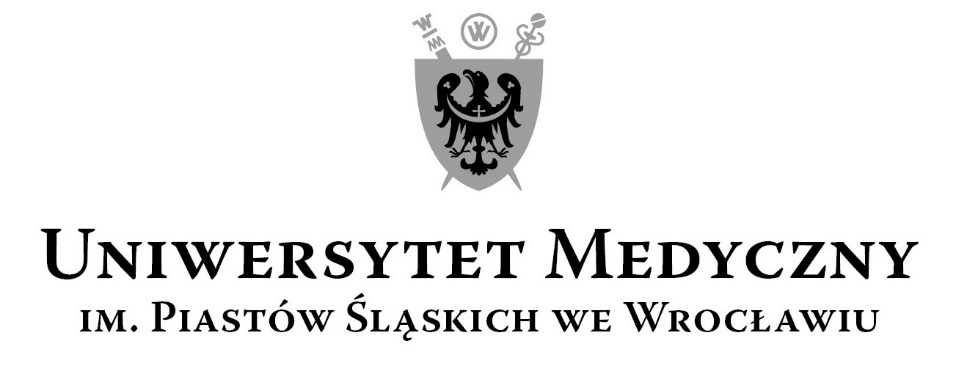 50-367 Wrocław, Wybrzeże L. Pasteura 1Zespół ds. Zamówień Publicznych UMWul. K. Marcinkowskiego 2-6, 50-368 Wrocławfaks 71 / 784-00-45e-mail: jerzy.chadzynski@umed.wroc.pl 50-367 Wrocław, Wybrzeże L. Pasteura 1Zespół ds. Zamówień Publicznych UMWul. K. Marcinkowskiego 2-6, 50-368 Wrocławfaks 71 / 784-00-45e-mail: jerzy.chadzynski@umed.wroc.pl NrWykonawcy, adres Cena realizacji przedmiotu zamówienia bruttow PLNTermin realizacji przedmiotu zamówieniaŁączna punktacja1C-Vercial  Sp. z o.o.Ul.Deszczowa 16a/2253-024 Wrocław434 833,15(po poprawieniu innej omyłki, o której mowa w  art. 87 ust. 2 pkt.3 ustawy Pzp)54,46 pkt.10 tygodni40,00 pkt.          94,46 pkt.2 Zakład Ogólnobudowlany s.c.Czesław Caliński, Karol CalińskiUl. Spacerowa 1056-400 Oleśnica394 698,6860,00 pkt.10 tygodni40,00 pkt.         100,00 pkt.